СОЦИАЛЬНЫЙ  ПАСПОРТмуниципальный район Сергиевский  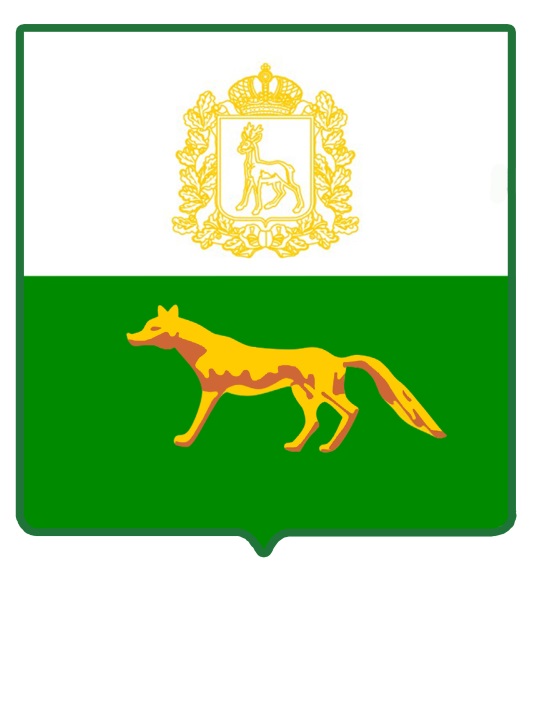                                                                             2022 г.СОДЕРЖАНИЕОбщая характеристика муниципального района СергиевскийОсновные статистические показатели (территория, население и т.д.).Социальная инфраструктура.Промышленность Сельское хозяйствоДополнительные сведения (коммуникации, потребительский рынок, бюджет, правонарушения, православные приходы)Общая характеристика муниципального района СергиевскийСергиевский район Самарской области в современных границах с центром в селе Сергиевск сформировался в 1928 году. Район расположен в лесостепной зоне на северо-востоке области на расстоянии 126 км от областного центра. Имеет большие площади пашни, лугов, пастбищ. Преобладают  в основном тучные черноземы.Площадь района  составляет 2749,3 кв. км.Сергиевский район объединяет 68 населенных пунктов, 16 сельских поселений и 1 городское поселение Суходол.Численность населения района по данным Самарастат на 1 января 2022 года составила 43383 человека.По данным Статистического регистра на 1 января 2022 года количество предприятий и организаций всех форм собственности по Сергиевскому району составило 357 ед. (на 01.01.2021 г. - 349 ед.).Промышленные предприятия района подразделяются по следующим видам экономической деятельности:добыча полезных ископаемых;производство пищевых продуктов;обработка древесины и производство изделий из дерева;издательская и полиграфическая деятельность;производство машин и оборудования.Одной из основных отраслей экономики района является сельское хозяйство. Производством сельскохозяйственной продукции в районе на 01.01.2022 г. занималось 18 предприятий и 46 крестьянских (фермерских) хозяйств.Сергиевский район – это район с хорошо развитой производственной и социальной инфраструктурой. Достаточно развита транспортная сеть района, по территории которого проходит автомагистраль М-5 «Москва - Челябинск». На территории района расположена железнодорожная станция «Серные Воды –2».Площадь жилищного фонда района на 01.01.2022 г. составила – 1189,3 тыс. кв. м, средняя обеспеченность населения жильем составила 27,4 кв. м.Основные статистические показатели (территория, население и т.д.).ТЕРРИТОРИЯ РАЙОНАНАСЕЛЕНИЕ                                                                                             НАЦИОНАЛЬНЫЙ СОСТАВСВЕДЕНИЯ О ЧИСЛЕННОСТИ ПОСТОЯННОГО НАСЕЛЕНИЯ ПОСЕЛЕНИЙЖИЛИЩНО-КОММУНАЛЬНОЕ ХОЗЯЙСТВО* -  Резкое снижение показателя произошло в связи с проведением инвентаризации в отдаленных населенных пунктахБЛАГОУСТРОЕННОСТЬ ТЕРРИТОРИИОБЕСПЕЧЕННОСТЬ ДЕТСКИМИ ПЛОЩАДКАМИИНВЕСТИЦИИ В ОСНОВНОЙ КАПИТАЛОБЕСПЕЧЕНИЕ ЖИЛЬЕМ ГРАЖДАН РАЙОНА(семей) Муниципальный район Сергиевский участвовал в реализации:-  ФЦП  «Жилище» на 2011-2015 годы; ФЦП «Устойчивое развитие сельских территорий на 2014-2017 годы и на период до 2020 г.» *Социальная выплата предоставлена вдове участника ВОВ, не подлежащая обеспечению жильем в рамках Указа Президента РФ от 07.05.2008 № 714 «Об обеспечении жильем ветеранов Великой Отечественной войны 1941-1945 годов»**В 2018 г. фактически переселено 18 семей, 2 семьи не расселены, в связи с судебными разбирательствами.*** В 2020 г. всего планировалось переселение 172 семей, а фактически переселена 171 семья и 2 семьи, которые были не расселены в 2018 г. 1 семья переселена в 2021 г.III. Социальная инфраструктураСОЦИАЛЬНАЯ ЗАЩИТА НАСЕЛЕНИЯУправление по муниципальному району Сергиевский ГКУ – Главное управление социальной защиты населения включает в себя:На  01.01.2022 г. численность Управления 23 чел. С 2017 года на территории района социальное обслуживание граждан пожилого возраста и инвалидов осуществляют:- Автономная некоммерческая организация «Центр социального обслуживания населения Северного округа» Отдел социального обслуживания населения в муниципальном районе Сергиевский, имеющая 7 отделений социального обслуживания на дому.На  01.01.2022 г. общая численность сотрудников отдела АНО «ЦСО населения Северного округа» составляла 131 чел.                                           - ГКУ СО «Комплексный центр социального обслуживания населения северного округа» обеспечивает социальное обслуживание через:4 социально-реабилитационных отделений, расположенных в селах Сергиевск, Сургут, Серноводск и пгт. Суходол;отделение срочного социального обслуживания. На  01.01.2022 г. численность  работников центра в м. р. Сергиевский составила 110 чел.С 1999 года  в  с. Кандабулак функционирует ГБУ СО «Сергиевский пансионат для ветеранов войны и труда» на 40 мест.В с. Воротнее действует «Сергиевский пансионат для детей-инвалидов (детский дом-интернат для умственно отсталых детей)» на 155 мест.ГКУ СО «Сергиевский КЦСО населения «Янтарь» п. Светлодольск.Социальная поддержка населения Численность льготников,стоящих на учете в Управлении по муниципальному району Сергиевский ГКУ – Главное управление социальной защиты населения и в Управлении Пенсионного фонда в Сергиевском районе  (человек)Количество получателей ежемесячной денежной выплаты (ЕДВ) по федеральному регистру (ФЗ №122 от 22.08.2004г.): на 01.01.2011г. – 4132 чел.;  на 01.01.2012г. -  4168 чел.;  на 01.01.2013г. - 4140 чел.; на 01.01.2014г. -   4267 чел.;  на 01.01.2015г.-  4151 чел.;  01.01.2016г.-  н/д;  на 01.01.2017 г. - н/д;  на 01.01.2018 г. – 3560 чел.; на  01.01.2019 – 3560 чел.; на 01.01.2020г. – 3492 чел.; на 01.01.2021г. – 3427 чел., на 01.01.2022г. – 3366 чел. Количество получателей ежемесячной денежной выплаты (ЕДВ) по региональному регистру  (Закон Самарской области № 169 от 28.12.2004г.):на 01.01.2011г. – 4251 чел.; на 1.01.2012г. - 4068  чел.; на 01.01.2013г. -  3939 чел.; на 01.01.2014г. - 3809 чел.;  на 01.01.2015г. -  3712 чел.; на 01.01.2016г.  -  3720 чел.;  на 01.01.2017г. - 3670 чел.; на 01.01.2018г. - 2796 чел.; на 01.01.2019г. – 2531 чел.; на 01.01.2020г. – 2318 чел., на 01.01.2021 г. – 2841 чел.; на 01.01.2022 г. – 2786 чел.Направления деятельности  АНО «Центр социального обслуживания населения Северного округа» и ГКУ СО «Комплексный центр социального обслуживания населения Северного округа» и охват ими населения*  В связи с объединением в 2017 году 2-х отделений социальной реабилитации в с. Сергиевск. ** Снижение разовых социально-реабилитационных услуг обусловлено реорганизацией учреждений социального обслуживания населения и прекращением действия лицензии на осуществление медицинской деятельности. До середины 2017 года учреждения социального обслуживания оказывали населению первую доврачебную помощь.*** Обеспечение санаторно-курортным лечением пенсионеров. Социальная поддержка семьи, материнства и детства Социальную поддержку семьи, материнства и детства на территории района осуществляют:- МКУ «Комитет по делам семьи и детства» муниципального района Сергиевский – 7 чел;- ГКУ СО «Комплексный центр социального обслуживания населения северного округа» - 103 чел;- ГКУ СО «Сергиевский комплексный центр социального обслуживания населения «Янтарь» - 60 чел;- ГКУ СО «Сергиевский реабилитационный центр для детей и подростков с ограниченными возможностями» - 32 чел.- Сергиевское отделение ГКУ СО «Центр диагностики и консультирования Самарской области» - 15 чел.Демографический тип семей Сергиевского района (по данным Комитета по делам семьи и детства)За 2021 г. в реабилитационном центре для детей и подростков с ограниченными возможностями прошли реабилитацию 92 ребенка (в 2020 г – 84 чел., в 2019 г – 104 чел., в 2018 г. – 92 чел., в 2017 г. – 110 чел., в 2016 г. – 103 чел., в 2015 г. – 75 чел., в 2014 г. – 72 чел., в 2013 г.- 60 чел., в 2012 г. – 68чел., в2011г. – 69 чел., в 2010 г.  - 77 чел.), из них детей – инвалидов – 40 чел. (в 2017 г. – 58 чел., в 2016 г. – 72 чел., в 2015 г. – 42 чел., в 2014 г. – 40 чел., в 2013 г. - 34 чел., в 2012 г. – 38 чел., в 2011 г. – 33 чел., в 2010 г. - 46 чел.). В 2021 году на базе центра диагностики и консультирования было оказано 2411 услуги (в 2020 г – 2502 услуги, в 2019 г – 6354 услуги, в 2018 г – 7644 услуги, в 2017 г. – 4440 услуг, в 2016 г. – 23170 услуг, в 2015 г. – 34477 услуг, в 2014 г. – 31083 услуги, в 2013 г. - 30237 услуг, в 2012 г. – 22706 услуг, в 2011 г. – 35566 услуг, в 2010 г. - 40687 услуг).На учете в ГКУ СО «Сергиевский центр социальной помощи семье и детям Северного округа» на конец 2021 г. состояло 37 семей, оказавшихся в трудной жизненной ситуации, и находящихся в социально-опасном положении (в 2020 г – 37ед., в 2019 г. – 41 ед., в 2018 г. – 46 ед., в 2017 г. – 46 ед., в 2016 г. – 62 ед., в 2015 г. – 65 ед., в 2014 г. – 75 ед., в 2013 г.- 85 ед., в 2012 г. – 88 ед., в 2011 г. – 126 ед., в 2010 г. - 132 ед., 2009 г.-168 ед.), в которых проживало 96 детей (в 2020 г. – 99 детей, в 2019 г. – 104 ребенка, в 2018 г. – 116 детей, в 2017 г. – 113 детей, в 2016 г. – 122 ребенка, в 2015 г. – 150 детей, в 2014 г. – 172 чел., в 2013 г.- 192 ребенка, в 2012 г. – 193 чел., в2011 г. – 266 чел., в 2010 г.- 278 чел.).В 2021 году на базе 12 образовательных учреждений были организованы оздоровительные лагеря с дневным пребыванием детей, где отдохнули и оздоровились 900 детей, (в 2020 году в районе не функционировали оздоровительные лагеря с дневным пребыванием детей, в 2019 г. отдохнуло – 900 чел., в 2018 г  - 900 чел., в 2017 г. – 900 чел., в 2016 г. – 900 чел., в 2015 г. – 900 чел., в 2014 г. – 994 чел., в 2013г.- 1120 чел., в 2012г. – 1263 чел., в 2011 г. – 1129 чел., в 2010 г.- 1140 чел, в 2009 г. - 880 чел.).За 2021 г. 280 детей отдохнули в загородных оздоровительных центрах и лагерях (в 2020 г. – 208 чел., в 2019 г. – 239 чел., в 2018 г. – 217 чел., в 2017 г. – 289 чел., в 2016 г. – 295 чел., в 2015 г. – 430 чел., в 2014 г. – 440 чел., в 2013г.- 456 чел., в 2012г. – 572 чел., в 2011 г. – 844 чел., в 2010 г.- 887 чел.).ЗДРАВООХРАНЕНИЕМедицинские услуги населению также оказывали:-  ООО «Вита-Дент»;-  ООО «Стоматолог»-  ИП Ковалеров А.В.-  ООО «А-ДЕНТ»ОБРАЗОВАНИЕ                                                                                                                      на начало учебного года * С 2010 г. в результате объединения  ГОУ СПО «Сергиевский зооветеринарный техникум» и ГОУ СПО Губернский колледж г. Похвистнево  действует  двухуровневое многопрофильное учреждение профессионального образования – ГБОУ СПО Сергиевский губернский  техникум.С 1996 г. функционирует  центр дополнительного образования «Поиск». Дополнительным образованием  в 2021-2022 учебном году охвачено 2993 чел. в возрасте 5-17 лет  (112,9% к предыдущему учебному году). С. п. «Поиск» является центром для развития и обучения детей и подростков, включающим в себя 110 объединения разных направлений (художественно-эстетическое, прикладное и др.). С. п.  «Детская юношеская спортивная школа» включает 109 спортивных объединения и охватывает 3044 ребенка Сергиевского района.КУЛЬТУРА* - в муниципальных библиотеках** - во исполнение нормативных требований министерства культуры РФ к автоклубам (наличие специализированного транспорта для обслуживания малонаселенных пунктов) из структуры МАУК «МКДЦ» с 01.04.2018 г. исключены 3 автоклуба, специалисты сохранены в штате для внестационарного обслуживания населения.В районе работают учреждения дополнительного образования детей: - МБУ ДО «Сергиевская детская школа искусств»  и  МБУ ДО «Суходольская детская музыкальная школа».Творческие коллективы района, имеющие звание «Народный самодеятельный коллектив»:Народный вокальный ансамбль народной песни «Славица» (Суходольский ДК);Народный хор русской песни «Калинушка» (Суходольский ДК);   Народный хор чувашской песни «Асамат» (К-Аделяковский СДК; Народный хор русской песни имени заслуженного работника РФ В.А. Чернышева (РДК с. Сергиевск);  Народный хореографический ансамбль «Сергиевский сувенир» (РДК с. Сергиевск);Народный мордовский ансамбль «Карголей» (Захаркинский СДК);Народный ансамбль народной песни «Любава» (Сургутский СДК);Народный фольклорный ансамбль «Вольница» (РДК с. Сергиевск).Кроме того, на базе Суходольской детской музыкальной школы функционирует образцовый ансамбль народной песни «Голоса России».Всего  в  муниципальном районе Сергиевский в 2021 году:- 298 клубных формирований в которых занимались 3100 человек;- 220 коллективов самодеятельного народного творчества, в которых регулярно занимались 2104 человек.ФИЗИЧЕСКАЯ КУЛЬТУРА И СПОРТЧисленность занимающихся физической культурой и спортом (чел.)Спортивная база района:В 2001 г. введен в эксплуатацию спортивный зал школы восточных единоборств «Бусидо» в пгт. Суходол. В 2006 г. введена в эксплуатацию 1 очередь спорткомплекса в пгт. Суходол.В 2011 г. завершено строительство 2-ой очереди спортивного комплекса в пгт. Суходол (стадион с трибунами на 2500 мест, плавательный бассейн).В 2018 г. введен бассейн в ГБОУ СОШ №1 «Образовательный центр» с. Сергиевск.IV. ПромышленностьОсновные показатели промышленностиОсновные предприятия, расположенные на территории Сергиевского районаРИТС  Северная группа месторождений АО «Самаранефтегаз»ООО «ННК-Самаранефтегаз»3.  АО «Самараинвестнефть», структурное подразделение3. ООО «Татнефть – Самара» 4. ООО «ТНС-Развитие»ООО «Траектория-Сервис»ООО «БК-Самара»	5. ООО «РН-Сервис»  6. ПАО «Самаранефтегеофизика» Серноводская ПГЭ7. ООО «РН-ремонт НПО», цех №68.  ОАО «Сергиевский ремонтно-механический завод»9. ЗАО Ветсанутильзавод «Сергиевский»10. ООО «Сургутский комбикормовый завод»   11. ООО «Хлебозавод»12. ООО «Мясокомбинат «Сургутский» 13.ООО «Серноводский элеватор»14. ООО «Сергиевское АТП»15. ООО «Сервис» 16. Филиал ООО «РН-Транспорт» в г. Отрадный, Суходольский АТЦ17. Сергиевское ЛПУМГ ООО «Газпром Трансгаз Самара»18. НПС «Калиновый Ключ» ф-л ОАО «Северо-западные магистральные нефтепроводы» Ромашкинское РНУ19. ФГБУЗ МРЦ  «Сергиевские минеральные воды»  ФМБА России20. ООО «Сервисная коммунальная компания»21. МУП «Сергиевское полиграфическое предприятие»22. ООО «Транссервис»23. ООО «Автотранссервис»24. ООО «Самаратрансстрой»25. ООО «БИО-ТОН»26. ООО «Агро-Альянс»27. ООО «Колос»28. ООО «Ойлагро»29. ООО Агрокомплекс «Конезавод «Самарский»30. АО «Сургутское»31. ООО АПК «ТСК АГРО»32. ООО СХП «КАПК-ИНВЕСТ»Количество индивидуальных предпринимателей по видам экономической деятельностиV. Сельское хозяйствоНаличие скота в хозяйствах всех категорий (голов)* уточненные данные СамарастатПроизводство продукции животноводства в сельхозпредприятиях районаVI. Дополнительные сведения (коммуникации, потребительский рынок, бюджет, правонарушения, православные приходы)СОСТОЯНИЕ ИНЖЕНЕРНОЙ ИНФРАСТРУКТУРЫПОТРЕБИТЕЛЬСКИЙ РЫНОКПРАВОНАРУШЕНИЯИСПОЛНЕНИЕ БЮДЖЕТА(консолидированный)ПРАВОСЛАВНЫЕ ПРИХОДЫОБЩЕСТВЕННЫЕ ОРГАНИЗАЦИИДЕТСКИЕ И МОЛОДЕЖНЫЕ ОРГАНИЗАЦИИНаименование показателейЕд. измер.2013г.2014г.2015г.2016г.2017г.2018г.2019г.2020г.2021г.Общая площадь земель в районетыс.га.274,930274,930274,930274,930274,930274,930274,930274,930274,930в   т. ч.: Сельскохозяйственные угодья-//-210,224210,199210,199210,199210,192210,184210,181210,178210,174        из них:  пашня      -//-130,397130,418130,418130,418130,474130,403130,400130,397130,395Лесные земли-//-33,03333,03333,03333,03333,03333,03333,03333,03333,033Земли застройки-//-2,4052,4052,4052,4052,4072,4152,4182,4212,425Прочие земли-//-29,26829,29329,29329,29329,29829,29829,29829,29829,298Наименование показателейЕд. изм.01.01.201301.01.201401.01.201501.01. 201601.01.201701.01.201801.01.201901.01.202001.01.202101.01.2022Численность постоянного населения на начало годачел.46549460704590045646453394519344896445944404043383в т. ч. моложе трудоспособного возрастачел.8053812682258301830083208289811578787711в трудоспособном возрастечел.27653269442640625728252312478224329246642431224477старше трудоспособного возраста чел.10843110001126911617118081209112278118151185011195Число мужчинчел.21911216682161421512213572127221157210022075220470Число женщинчел.24638244022428624134239822392123739235922328822913Число родившихсячел.644584601531496448451362378349Число умершихчел.665686668636673639667620727798Естественный прирост (убыль)чел.-21-102-67-105-177-191-216-258-349-449Миграционный прирост (убыль)чел.-321-377-103-149-13045-87-44-205-208Количество зарегистрированных браковед.472421416350285324290268215250Число зарегистрированных разводовед.214182192193170185176163148172№ п/пНациональности% от общей численности населения( по данным ВПН- 2002 г.)% от общей численности населения(по данным ВПН- 2010 г.)1Русские   79,6482,732Чуваши  9,658,013Мордва          4,873,894Татары 1,72 1,64 5 Украинцы1,471,096Белорусы  0,190,117Немцы0,160,108Азербайджанцы0,130,139Армяне    0,750,9010Казахи   0,750,7311Башкиры  0,080,0512Чеченцы0,080,0713Узбеки0,060,1814Таджики0,040,09№п/пПеречень сельских населенных пунктовНаселенные пунктыЧисленность постоянного населения, человек1Сельское поселение Антоновка1.поселок Антоновка6422Сельское поселение Верхняя Орлянка1.поселок Алимовка6752Сельское поселение Верхняя Орлянка2.село Верхняя Орлянка6752Сельское поселение Верхняя Орлянка3.поселок Калиновый Ключ6752Сельское поселение Верхняя Орлянка4.деревня Средняя Орлянка6753Сельское поселение Воротнее1.село Воротнее11093Сельское поселение Воротнее2.село Елховка11093Сельское поселение Воротнее3.аул Краснорыльский11093Сельское поселение Воротнее4.поселок Красные Дубки11093Сельское поселение Воротнее5.поселок Лагода11094Сельское поселение Елшанка1.село Большая Чесноковка13404Сельское поселение Елшанка2.деревня Большие Пичерки13404Сельское поселение Елшанка3.село Елшанка13404Сельское поселение Елшанка4.село Мордовская Селитьба13404Сельское поселение Елшанка5.поселок Отрада13404Сельское поселение Елшанка6.село Чекалино13404Сельское поселение Елшанка7.поселок Чемеричный13405Сельское поселение Захаркино1.село Захаркино10415Сельское поселение Захаркино2.село Нижняя Козловка10415Сельское поселение Захаркино3.село Комаро Умет10415Сельское поселение Захаркино4.поселок Отрада10415Сельское поселение Захаркино5.село Сидоровка10416Сельское поселение Калиновка1.село Ендурайкино15286Сельское поселение Калиновка2.село Калиновка15286Сельское поселение Калиновка3.село Карабаевка15287Сельское поселение Кандабулак1.село Большая Лозовка10037Сельское поселение Кандабулак2.село Кандабулак10037Сельское поселение Кандабулак3.село Спасское10038Сельское поселение Кармало-Аделяково1.село Кармало-Аделяково11228Сельское поселение Кармало-Аделяково2.поселок Первомайский11228Сельское поселение Кармало-Аделяково3.село Старое Якушкино11229Сельское поселение Красносельское1.село Королевка7909Сельское поселение Красносельское2.село Красносельское7909Сельское поселение Красносельское3.поселок Малые Ключи7909Сельское поселение Красносельское4.село Мамыково7909Сельское поселение Красносельское5.поселок Ровный79010Сельское поселение Кутузовский1.хутор Вольница104110Сельское поселение Кутузовский2.село Красный Городок104110Сельское поселение Кутузовский3.поселок Круглый Куст104110Сельское поселение Кутузовский4.поселок Кутузовский104110Сельское поселение Кутузовский5.поселок Лесозавод104110Сельское поселение Кутузовский6.село Славкино104110Сельское поселение Кутузовский7.поселок Шаровка104111Сельское поселение Липовка1.село Липовка60411Сельское поселение Липовка2.село Старая Дмитриевка60412Сельское поселение Светлодольск1.село Нероновка159012Сельское поселение Светлодольск2.село Нижняя Орлянка159012Сельское поселение Светлодольск3.поселок Новая Елховка159012Сельское поселение Светлодольск4.село Павловка159012Сельское поселение Светлодольск5.поселок Светлодольск159012Сельское поселение Светлодольск6.поселок Участок Сок159013Сельское поселение Сергиевск1.село Боровка906013Сельское поселение Сергиевск2.поселок Глубокий906013Сельское поселение Сергиевск3.поселок Михайловка906013Сельское поселение Сергиевск4.поселок Рогатка906013Сельское поселение Сергиевск5.поселок Рыбопитомник906013Сельское поселение Сергиевск6.село Сергиевск906013Сельское поселение Сергиевск7.деревня Студеный Ключ906013Сельское поселение Сергиевск8.село Успенка906014Сельское поселение Серноводск1.поселок Красноярка324114Сельское поселение Серноводск2.поселок Серноводск324115Сельское поселение Сургут1.поселок Сургут442516Городское поселение Суходол1.п.г.т Суходол1298417Сельское поселение Черновка1.поселок Запрудный118817Сельское поселение Черновка2.поселок Нива118817Сельское поселение Черновка3.поселок Новая Орловка118817Сельское поселение Черновка4.село Орловка118817Сельское поселение Черновка5.село Черновка1188Всего по населенным пунктам м. р. СергиевскийВсего 68 населенных пунктов43383ПоказателиЕд. изм.2013г.2014г.2015г.2016г.2017г.2018г.2019г.2020г.2021г.Жилищный фонд района – всеготыс. м2 общей площади1081,41093,71108,01127,11133,91145,91158,91177,371189,3в т. ч.         муниципальный жилищный фондтыс.м2126,9126,2104,2109,4101,6100,999,7103,46110,36        частный жилой фондтыс.м2941,5954,5990,81005,71022,71035,41049,61059,891069,44Количество квартиред.21383215452162319025*1894819046190801925619264Площадь ветхого и аварийного жилого фонда,тыс.м280,674,867,867,268,367,768,468,0561,08    в том числе:  ветхоготыс.м242,342,343434342,843,343,2647,31                          аварийноготыс.м238,332,524,824,225,324,925,124,7913,77Общая площадь жилых помещений, приходящаяся в среднем на одного жителя       м223,523,824,324,925,125,526,026,827,4Число семей, состоящих на учете по улучшению жилищных условийед.674440259269228159184211197Введено жилых домов общей площадью                  м222889,918064,920134,522273,018099,915167,916168,318506,119510,9Ввод в действие жилых домов / квартиред. / ед.75/20684 /22292/19290/242109/13773/151101/115215/255177/222Уровень благоустройства жилого фонда, оборудованного:- водопроводом%58,9  59,4      59,974,374,574,874,975,675,7- канализацией%58,659,159,671,771,972,272,373,173,1- отоплением%91,591,691,799,199,199,199,099,499,1- ваннами (душем)%47,748,949,550,751,051,551,953,053,3- газом (сетевым, сжиженным)%93,994,094,094,694,794,894,795,198,8- электроплитами%1,71,71,71,71,61,61,61,61,2- горячим водоснабжением%53,954,455,056,156,456,856,356,456,6№п/пПоказателиЕд. изм.2013г.2014г.2015г.2016г.2017г.2018г.2019г.2020г.2021г.1Общая протяженность дорог  общего пользования федерального и регионального значения  (в т.ч. федеральная трасса «М-5»)        в том числе:км445,68760,7445,68760,7445,68760,7445,68760,7453,7960,7453,7960,7453,7960,7453,7960,7454,30560,7с асфальтобетонным покрытиемс грунтощебеночным покрытиемкмкм426,22719,46426,22719,46426,22719,46426,22719,46434,3319,46434,3319,46434,3319,46434,3319,46434,84519,46Кроме того:2Протяженность дорог, находящихся в ведении  муниципального образования 	км588,014890,1890,5890,5890,555892,492892,492895,892902,953в т.ч.: с асфальтовым покрытием    грунтовые дороги  с грунтощебеночным покрытием кмкмкм151,28333,68103,05158,8630,4100,9159,4630,2100,9161,8629,599,2173,850617,46099,245 181,991614,83995,662186,116612,96993,407199,195606,03290,665210,156603,87288,925№п/пПоказателиЕд. изм.2013г.2014г.2015г.2016г.2017г.2018г.2019г.2020г.2021г.1Число площадок  для  игр детей дошкольного и младшего школьного возрастаед.кв.м.4741250,85247500,85959500,86060400,88563933,89068604,89569679,811177280,811377530,82Обеспеченность  площадками  для  игр детей дошкольного и младшего школьного возраста (3-10 лет)кв.м./чел. в возрасте 3-10 лет9,911,314,114,214,715,716,318,318,82013г.2014г.2015г.2016г.2017г.2018г.2019г.2020г.2021г.Всего инвестиций за счет всех источников финансирования (в ценах соответствующих лет),млн. руб.	3032,5982777,2243261,1392508,8196589,9163914,7586010,5215829,721  6436,741в % к предыдущему году в сопоставимых ценах142,187,9110,271,0257,357,8146,490,2105,7Категории граждан2013г.2014г.2015г.2016г.2017г.2018г.2019г.2020г.2021г.Участники ВОВ и лица, приравненные к ним 15142561-1*0-Труженики тыла111111132Реабилитированные лица---------Инвалиды---1-----Участники боевых действий в Сев. Кавказском регионе, Афганистане--1-1----Молодые семьи1089876101413Граждане и молодые специалисты в рамках ФЦП «Социальное развитие села до 2013 года»-ФЦП «Устойчивое развитие сельских территорий на 2014-2017гг и на период до 2020 г.» - с 2014г.51092-32--Граждане, проживающие на сельских территориях в рамках государственной программы Самарской области «Комплексное развитие сельских территорий Самарской области на 2020-2025 годы»-------11Переселение граждан из ветхого и аварийного жилищного фонда158115374812418**20173***110*Дети – сироты и дети, оставшиеся без попечения родителей2675213478424Всего:21515587681477542195150№ п/пНаименование показателейна 01.01.2013на 01.01.2014на01.01.2015на 01.01.2016на 01.01.2017на 01.01.2018на 01.01.2019на 01.01.2020на 01.01.2021на01.01.20221Количество жителей, проживающих на территории района, чел.465494607045900456464533945193448964459444040433832Количество пенсионеров, проживающих на территории района, всего, чел.13888139451413114208144531449514495144661408313714в том числе:- пенсионеры по старости10979112791129711491118341187512027120221149911331- пенсионеры по инвалидности157015078547981049680610611611634-получатели пенсии по СПК133911598067329667077016926926093Государственная поддержка граждан, имеющих детейКоличество получателейКоличество получателейКоличество получателейКоличество получателейКоличество получателейКоличество получателейКоличество получателейКоличество получателейКоличество получателейКоличество получателей2012 г.2013г.2014г.2015г.2016г.2017г.2018г.2019г.2020г.2021г.3.1Количество детей, родившихся в течение года, чел.6445926015314964484513283303323.2Единовременное пособие при рождении близнецов (2 или более детей)71262755723.3Ежемесячное пособие на питание беременным женщинам182118131246323.4Единовременное пособие при рождении ребенка неработающим гражданам- новое назначение в течение года1298788968679617358583.5Ежемесячное пособие - всего получателей (среднемесячное)34913275283428752846262224332231247222443.7Ежемесячное питание на детей-школьников, обучающихся в общеобразовательных учреждениях- всего (среднемесячное)14651331115511351174103810631330973427- новое назначение (в течение года)125812311043102710343452071641471093.8Компенсация расходов на проезд  учащихся (из многодетных семей)- всего получателей (среднемесячно)3393703994525035515795745864483.9Единовременное пособие к началу учебного года 184918431648179616881435148614439467274.9Ежемесячное пособие по уходу за ребенком  до достижения им возраста 1,5  лет  - всего (среднемесячное)3223042672892662392162081841854.10Компенсация родителям, имеющим детей в возрасте от 1,5 до 3-х лет, не   посещающих ДОУ,  в связи с отсутствием свободных мест;  всего (среднемесячное)395975297237227209173142120674.11Компенсация части родительской платы за содержание ребенка в дошкольных образовательных учреждениях – всего (среднемесячное)970923925107410735585104893183845Количество получателей социальной помощи малоимущим  семьям и  гражданам23932296215920821612174817531695259924756.Ежемесячные  денежные выплаты и компенсации льготным категориям граждан, пенсионерам6.1Ежемесячная   доплата  к  пенсии  лицам,  имеющим  особые  заслуги  перед  Самарской  областью – всего4294143853663503373092872682426.2Ежемесячные денежные выплаты Ветеранам труда Самарской области- всего22692425258227252867231122732359258726866.3ЕДВ – 1  (региональные льготники) – всего39393670279625072407269627406.4ЕДВ  по оплате жилого помещения и коммунальных услуг (ЖКУ)91238905881087798646820078957592734668336.4.1ЕДВ-ЖКУ – федеральным льготополучателям всего (среднемесячное)32913247319431093072280826142454229520956.4.2ЕДВ-ЖКУ – региональным льготополучателям  всего (среднемесячное)35853262315931583063296428402740257323726.4.3ЕДВ-ЖКУ (отдельным  категориям  граждан, проживающих и работающих на  территории Самарской области – З-н Самарской области от 11.03.2005 № 87-ГД) всего (среднемесячное)22472203224322672251213621422141212020527.Субсидии7.1Среднемесячное количество получателей субсидий (количество семей)1090963840752696583540503		4983447.2Размер субсидии максимальный58975667528661776054660081058923104009161минимальный3649375423489102358средний12971332145614601480151316881688179731828.Доноры8.1Количество граждан,  награжденных  знаком «Почетный  донор России», «Почетный  донор СССР»- получателей ежегодной  денежной  выплаты  1451441391371351361301291261199Социальная поддержка ветеранов9.1Количество выданных удостоверений (по категориям):- удостоверение «Ветеран труда»;- удостоверение «Ветеран ВОВ»;-удостоверение «Ветеран труда Самарской области»;-удостоверение для родителей и жен погибших (умерших) военнослужащих.1541923714851026071052625813338122781014032211690210174025036901988572118453058210Количество получателей социальных выплат (всего) (ежемесячные выплаты- среднемесячное количество получателей + количество единовременных выплат в течение года )3622535879371333408533392314123067230125327663114611Меры социальной поддержки населения, предусмотренные нормативными актами органов местного самоуправленияВыполнение других  функций, не поименованных в Законе №77-ГД, возложенных на УСЗН органами местного самоуправления (если таковые имеются):- Регистрация и выплата компенсаций обманутым вкладчикам 0210000000- Доплата к пенсии муниципальным служащим30322926293028313031-Учет и выдача путевок на санаторно-курортное лечение работникам бюджетной сферы (в соотв. с  Законом Самарской обл. от 30.12.2005г №255-ГД)803817125030310№ п/пНаименование  показателей01.01201301.01.201401.01.201501.01.201601.01.201701.01.201801.01.201901.01.202001.01.202101.01.20221Численность пенсионеров138881394514131142081445314495144951446614083137142Кавалеры ордена Трудовой Славы11111111113Инвалиды ВОВ1816141310641004Участники ВОВ (инвалиды от общего заболевания и участники без инвалидности)8661554637281912635в т.ч. женщины – участницы ВОВ1815141210н/д22206Военнослужащие, проходившие военную службу  в воинских частях, не входящих в состав действующей армии в период 22 июня 1941 года по 3 сентября 1945 г. не менее 6 мес.1411976644427.Труженики тыла / из них не имеют звания «Ветеран труда»987/9832/8778/ 6684/4573/2488/1402/1323/1268/0186/08.Ветераны труда44344294426041604123405939933828361834039Ветераны труда Самарской области273030013181339835393654337534923490390410.Реабилитированные с членами семей6156535045433924342811.Жители блокадного Ленинграда111111111112.Бывшие несовершеннолетние  узники концлагерей3333333333в т.ч. инвалиды----------13Участники боевых действий385366395372н/дн/дн/дн/дн/д38314Участники ликвидации последствий катастрофы на ЧАЭС33303131312319191919 из них инвалидов333331111115Количество инвалидов, проживающих в районе (кроме ИОВ)36253540363032543416н/дн/дн/дн/д2890 в т.ч.: Инвалиды 1 группы178174185262н/дн/дн/дн/дн/д262    Инвалиды 2 группы1628151917511535н/дн/дн/дн/дн/д1196    Инвалиды 3 группы1158118714471222н/дн/дн/дн/дн/д1184  Дети – инвалиды в возрасте до 18 л.238237247235252н/дн/дн/дн/д23716Инвалиды по зрению 50505013н/дн/дн/дн/дн/дн/д17Инвалиды с детства423373389-н/дн/дн/дн/дн/дн/д18Кол-во получателей гос. пособий на детей   – всего349132752834287528462622243322312472224419  в том числе одинокие матери55857349951450933130540945044520Губернаторская доплата на детей из малообеспеченных семей680690--------21Адресная компенсация детям, ставшими сиротами в ВОВ161614131211101010722Ежемесячная доплата к пенсии лицам, имеющим особые заслуги перед Самарской областью42941438536635033730928726824223Выплата членам семьи погибших (умерших) военнослужащих ежемесячной компенсации расходов по оплате занимаемых жилых помещений, коммунальных и других видов услуг355344443424Количество заявителей, обратившихся за социальной помощьюКоличество получателей155323631445229612241974114018689081634960174893417538901695119622751335247525Количество получателей субсидий 1090963840752696583540503498344№   п/пНаименование показателей2013г.2014г.2015г.2016г.2017г.2018г.2019г.2020г.2021г.1Социальное обслуживание на дому1.1Количество отделений социального обслуживания на дому, ед.7777777771.2Численность клиентов, находящихся на надомном обслуживании, чел.1038103810381038109310981041104410042Социально-реабилитационные услуги2.1Количество отделений, ед.55554*44442.2Количество лиц, получивших разовые соц.-реабилитационные услуги, чел.38473870386431942870**2100130510109803Психологическая помощь3.1Общее число лиц, получивших психологическую помощь, чел.23702373232024291086109010899879854Очередность на получение санаторно-курортных путевок (инвалиды и пенсионеры) 752807797776740695404***381***284***5Количество санаторно-курортных путевок, выданных  в соответствии с Законом Самарской области № 210- ГД от 08.12.2005г. и Федеральным Законом №178-ФЗ от  17.06.1999г.7112310775838931***31***44***2013г.2014г.2015г.2016г.2017г.2018 г.2019 г.2020 г.2021 г.  Всего семей,    ед.174311745817503177231756016769169051657816236Семьи, имеющие детей (до 18 лет)623760685864588962336076590757165709          в т.ч. многодетные семьи341329389443493480545535552                    в них детей    	111910711254143515971545194515351808Семьи, состоящие из матерей-одиночек429439416412380346341317372                    в них детей543572534551516468470416516Семьи, где есть опекаемые дети705856525253506055                    в них детей806970626660576162Семьи, где есть приемные дети687067665657595953                    в них детей1141111121119799959588Семьи, оказавшиеся в социально-опасном положении857565624646413737                    в них детей1921721501221131161049996Семьи, воспитывающие детей-инвалидов123139131135125138130177179                    в них детей-инвалидов126141134141132145138165168Семьи, где оба родителя безработные2266747343836398912                     в них детей333145907183768213629Наименование  показателейЕд.измер.01.01.2013г.01.01.2014г.01.01.2015г.01.01.2016г.01.01.2017г.01.01.2018г.01.01.2019г.01.01.2020г.01.01.2021г.01.01.2022г.Количество больниц, коекед./коек1 / 2501/2401/2401/2321/2101/2051/2051/2051/2101/210Количество амбулаторно-поликлинических учрежденийед.1111111111Мощность амбулаторно-поликлинических учрежденийпос./смену1043104310431043104310431043104310431043Количество ФАПовед.25252525252525252627Обеспеченность населения больничными койкамикоек на 10 тыс. нас.53,752,152,350,846,345,445,746,047,748,4Количество врачей всех специальностей(ГБУЗ «Сергиевская ЦРБ»)чел.931001041101071061031009697Обеспеченность врачами  чел. на 10 тыс. нас.20,021,722,724,123,523,522,922,421,522,0Численность среднего медицинского персонала    (ГБУЗ «Сергиевская ЦРБ»)чел.330335341345342337344337321322Обеспеченность средним медперсоналомчел. на 10 тыс. нас.70,972,774,375,675,474,676,675,672,974,2Офисы врачей общей практики                   ед.8888888888                  Наименование показателейЕд. изм.2012-2013гг.2013-2014гг.2014-2015гг.2015-2016гг.2016-2017гг.2017-2018гг.2018-2019гг.2019-2020гг.2020-2021гг.2021-2022гг.Число общеобразовательных школ  ед.28252525252525252525          в них местед.9479947994799479947994799479993999398286Число учащихсячел.4424442444124514467247524813489648634805Обеспеченность школьными местамимест на 1000 жит.203,6205,7206,5207,7209,1209,7211,1222,9225,7191,0Обеспеченность учеников дневных общеобразовательных школ компьютерамиучен. на 1 ПК10,38,89,39,29,28,04,84,74,14,1Число дошкольных    образовательных учреждений ед.7 стр. подр.8стр. подр.10 стр. подр.12стр. подр.12стр. подр.12стр. подр.12стр. подр.12стр. подр.12стр. подр12стр. подрКоличество мест в ДОУмест1821192423122442244424272441234122642441Количество детей в ДОУ с учетом ГКПчел.1820189422342189217921792176208519601863Процент охвата детей (1-6 лет) ДОУ%55,356,766,365,465,165,568,269,070,171,8Число средних специальных учрежденийед.1111111111Число студентов 861854826730792716742741785781Число учебных заведений начального профессионального образованияед.0*0*0*0*0*0*0*0*0*0*Число учащихсячел.0*0*0*0*0*0*0*0*0*0*Наименование показателейЕд. изм01.01.201301.01.201401.01.201501.01.201601.01.201701.01.201801.01.201901.01.202001.01.202101.01.2022Число культурно-досуговых учрежденийед.31313131313128**292828Число библиотекед.33/ 32* 323232323232323232   в  них книгтыс. экз.310,0*312,1313,8315,0316,2316,9317312297287Число читателейтыс. чел.17,652*17,65717,67117,67517,71217,80417,27217,22116,60017,152Число музеевед.11111111112013 г.2014 г.2015 г.2016 г.2017 г.2018 г.2019 г.2020 г.2021 г.121801347114048141201474616245169941840019384Наименование показателяКол-во, ед.Спортивные сооружения - всего118в т. ч.  – плоскостные спортивные площадки70  из них футбольные поля12                        -спортивные залы35                        - спорткомплекс1                        - бассейн2Приспособленные помещения7Тиры2ед.изм.1.01.20131.01.20141.01.20151.01.20161.01.201701.01201801.01.201901.01.202001.01.202101.01.2022Количество организаций, расположенных на территории района, по видам экономической деятельности – всего, в том числе:ед.462463444427407381379355349357- добыча полезных ископаемыхед.5688877554-обрабатывающие производстваед.41414140383127232322-производство и распределение электроэнергии, газа и водыед.44111------ обеспечение эл. энергией, газом и паром; кондиционирование воздуха11222- водоснабжение, водоотведение, организация сбора и утилизации отходов11111- сельское хозяйство, охота и лесное   хозяйствоед.4341393231------ сельское хозяйство, охота и лесное   хозяйство, рыболовство, рыбоводство2926202123- строительствоед.25222324211922242428- транспорт и связьед.2225252323------ транспортировка и хранение1819202119- деят-ть в области информации и связи778108-оптовая и розничная торговля; ремонт автотранспортных средств, бытовых изделий и предметов личного пользованияед.99100898983------ торговля оптовая и розничная, ремонт автотранспортных средств и мотоциклов7671635556- образование ед.38363030302828263235- здравоохранение и социальные услугиед.14131313121111101011- операции с недвижимым имуществом, аренда и предоставление услугед.53505147431618161514- государств. управление и обесп. воен. безопасн.; соц. страхованиеед.55585859596060605959- предоставление прочих коммунальных, социальных и персональных услугед.43484743423333353435- финансовая деятельностьед.8775566653- гостиницы и рестораныед.109910987644- рыболовство, рыбоводствоед.33332-----Численность занятых в экономикетыс. чел.18,27518,17218,24918,40624,14323,03323,29522,72022,61222,985Отгружено товаров, выполнено работ, услугмлн. руб.23106,629234,631321,538412,738617,645766,463592,366477,151375,794023,2Индекс промышленного производства% к пред. году113,1121,5102,7111,8110,0102,1101,5112,594,0104,6Среднемесячная заработная платарублей19123215192506627403297023141836156391584108343409Численность безработныхчел.38235831937337725727025641322501.01.201301.01.201401.01.201501.01.201601.01.201701.01.201801.01.201901.01.202001.01.202101.01.2022Всего ИП, человекв т.ч. по видам деятельности:766705740703705700760815742735Сельское хозяйство, охота и лесное хозяйство6356657374-----Рыболовство и рыбоводство22222-----Сельское, лесное хозяйство, охота, рыболовство и рыбоводство (ОКВЭД2)-----7375766864Добыча полезных ископаемых0000001111Обрабатывающие производства43434745383233322824Обеспечение эл. энергией, газом и паром, кондиционирование воздуха (ОКВЭД2)-----00000Водоснабжение, водоотведение, организация сбора и утилизации отходов (ОКВЭД2)-----12334Строительство18141620192229474448Оптовая и розничная торговля,ремонт автотранспорта и бытовых изделий429381388350348322338341318329Гостиницы и рестораны9121211202520242721Транспорт и связь6470766867-----Транспортировка и хранение (ОКВЭД2)-----6893105110106Деятельность в области информации и связи (ОКВЭД2)-----1011131313Финансовая деятельность32865-----Деятельность финансовая и страховая (ОКВЭД2)-----76665Операции с недвижимым имуществом, аренда, услуги5553484453915181717Деятельность профессиональная, научная и техническая (ОКВЭД2)-----2829312736Деятельность административная и сопутствующие дополнительные услуги (ОКВЭД2)-----7712139Образование2211231667Здравоохранение и социальные услуги3212233331Прочие коммунальные, социальные и персональные услуги7568768175-----Предоставление прочих видов услуг  (ОКВЭД2)-----86911285345Деятельность в области культуры, спорта, организации досуга и развлечений (ОКВЭД2)-----462853090,5405Услуги по ведению домашнего хозяйства0000000000Виды деятельности, не установленные учредительными документами0000000000Количество самозанятых--------4081270Наименование показателейед. изм.2013г.2014г.2015г.2016г.2017г.2018г.2019г.2020г.2021г.Количество сельскохозяйственных предприятийед.121212121414121718Крестьянские (фермерские) хозяйстваед.454947514550524946Валовая продукция сельского хозяйства во всех категориях хозяйствмлн. руб.1671,91767,615741826,02566,12382,82746,83766,6		5281Валовой сбор зерновых культуртыс.тонн44,46973,850366,09988,200112,60577,89582,499167,43890,149Урожайность зерновых и зернобобовых культурц/га16,618,816,721,529,919,219,633,618,6Урожайность пшеницы озим. и яровойц/га20,322,216,924,840,124,217,740,819,1Валовой сбор подсолнечникатыс. тонн30,099236,078237,820441,56444,66451,41167,34344,92462,867Урожайность подсолнечникац/га19,510,615,611,214,216,418,213,317,1Производство мяса (в живом весе)тонн2716,32615,52226,12305,12485,92326,12277,92248,82335,4в т.ч. в сельхозпредприятиях-//-59,150,937,045,281,6140,5152,4111,5972,7Валовой надой  молокатонн9843,210502,910497,710630,411193,511658,410690,810540,510904,6в  т.ч. в сельхозпредприятиях-//-761,6815,9821,1841,5894,81069,61092,81094,31098,1Надой молока на 1 корову молочного стада  в сельхозпредприятияхкг399840194025412543444975508350895084Яйцамлн. шт5,24,23,93,62,33,23,13,23,0на 1.01. 2013г.на 1.01.2014г.на1.01.2015г.на1.01. 2016г.на1.01.2017г.на 01.01.2018г.на01.01.2019г.на01.01.2020г.на01.01.2021г.на01.01.2022г.Темп роста(снижения), % к 2021г.Крупный рогатый скотХоз-ва всех категорий515850875410540668085731536652974833*460295,2Сельхозпредприятия89071596811451266141212061146104688284,3Хоз-ва населения37673625347332264436325530052782593*230388,8КФХ5017479691035110610641155136911941417118,7В т. ч. коровыХоз-ва всех категорий231924112511269830522938284127272627*231588,1Сельхозпредприятия42028430442955952052851647834171,3Хоз-ва населения174217661759175719331876174216281535*121178,9КФХ157361448512560542571583614*763124,3СвиньиХоз-ва всех категорий423942333809349333443089284226651675*99759,5Сельхозпредприятия409645--------Хоз-ва населения306429312413210926622528229821141577*99763,2КФХ1135120613481384682561544551980-Показатели01.01.2013г.01.01.2014г.01.01.2015г.01.01.2016г.01.01.2017г.01.01.2018г.01.01.2019г.01.01.2020г.01.01.2021г.01.01.2022г.Темп роста (снижения),  % к  2021г.Производство основных видов скота на убой (в живом весе), тонн114,759,150,937,045,281,6140,5152,4111,672,765,1Валовой надой молока, тонн901,8761,6815,9821,0841,5894,81069,61092,81094,21098,1100,4Надой молока на 1 корову молочного стада, кг378739984019402541254344497550835089508499,9Произведено (выращено) скота в живом весе, тонн90,190,0120,7160,6164,5182,7136,0157,4112,8115,7102,6Среднесуточные привесы КРС на откорме и нагуле, граммов343474460518514528528529504630125,0Получено приплода телят в расчете на 100 голов, голов63528584858573715993157,6Наименование показателейЕд. изм.2013г.2014г.2015г.2016г.2017г.2018г.2019г.2020г.2021г.Протяженность водопроводных сетейкм329,6329,6329,6329,6338,7446,8446,8446,8502,576Мощность водопроводовтыс.м3/годтыс. м3/сут.26,126,126,126,128,128,133,915649,7442,87616022,0443,896Степень износа водопроводных сетей (по данным ООО «СКК»)%62,460,555,957,860,674,563,264,959,2Протяженность систем водоотведения (по данным ООО «СКК»)км67,367,367,367,369,269,269,269,17580,32Мощность очистных сооруженийтыс. м3/ годтыс.м3/сут10,110,110,110,18,37,77,72826,567,7442826,567,744Степень износа систем водоотведения (по данным ООО «СКК»)%77,276,880,780,4828080,984,280,32Протяженность газовых сетей с квартирамим1029,1601043,4121067,231081,361085,2021088,9171092,031094,91116,519Число газифицированных квартир сетевым газом (по данным «Сергиевскгаз» ООО «СВГК»)ед.193751960319751199282001520144202122030520591Уровень газификации жилищного фонда %93,994,094,094,694,79594,794,794,8Наименование показателейед. изм.2013г.2014г.2015г.2016г.2017г.2018г.2019г.2020г.2021г.Объем розничного товарооборотамлн. руб.2628,62926,42885,43099,23305,93444,03532,93522,13982,6     в т.ч. на душу населенияруб.56762,263639,263037,268124,872965,976207,079019,078982,290432,3Оборот общественного питаниямлн.руб.33,540,044,145,444,652,852,835,042,9   в т.ч. на душу населенияруб.723,4870,1963,5998,0985,31169,01216,0784,2975,5Общий объем платных услуг  населениюмлн. руб.633,099606,957656,728674,898570,193601,843900,271791,511950,5   в т.ч. на душу населенияруб.1367113199143871483512596133612012017972,621909Наименование                 показателейЕд. изм.2013г.2014г.2015г.2016г.2017г.2018г.2019г.2020г.2021г.Число зарегистрированных преступленийед.579522621512507457408425342        -в расчете на 10 тыс. чел.ед.125,0113,5135,7112,5112,0101,891,596.578,8в т.ч. число тяжких преступленийед.727010065706812011174       -в расчете на 10 тыс. чел.ед.15,515,221,814,315,515,126,925.217,1Преступления, совершенные несовершеннолетнимиед.201111610131187Раскрываемость преступлений%58,264,267,473,171,174,671,171.074,5НаименованиепоказателейЕд. изм.2013г.2014г.2015г.2016г.2017г.2018г.2019г.2020г.2021г.Доходы бюджета – всего (с учетом внутренних оборотов)млн. руб.1592,371672,721215,791263,2061204,6321287,8491624,1732375,8201792,107в т.ч.  налоговые и неналоговые   доходымлн. руб.327,34407,58459,6422,473465,417508,392524,231498,101515,326Расходы бюджета – всего (с учетом внутренних оборотов)млн. руб.1690,851644,111228,01257,9051172,6181279,1081618,8202403,5871801,245Дефицит (профицит) бюджетамлн. руб.-98,4728,61-12,215,30132,0148,7415,353-27,767-9,138№п/пНаименование приходаФамилия, имя,отчествоАдресТелефон1.Местная  религиозная организация православный Приход храма в честь Архангела МихаилаАнисимов Василий Венедиктовичп. Суходол,ул. Кооперативная, 55а6-65-326-59-57892720282502.Местная  религиозная организация православный Приход храма в честь Преподобного Сергия РадонежскогоДержавин Роман ИвановичАгафоновКирилл Николаевичс. Сергиевск,          ул. Ленина, 202-26-01892760706073.Местная  религиозная организация православный Приход храма в честь Святой ТроицыСвистунов Алексей Павловичс. Сургут.ул. Сквозная, 402-55-50892726471314.Местная  религиозная организация православный Приход храма в честь Казанской Иконы Божьей МатериМакропуло Александр Александровичп. Серноводск,           ул. Куйбышева, 131-5-15892700987415.Местная  религиозная организация православный Приход храма в честь Святой ТроицыАнисимов Николай Анатольевичс. Кандабулак.ул. Горбунова4-51-47891715055446.Местная  религиозная организация православный Приход храма в честь Казанской Иконы Божьей МатериДержавин Роман Ивановичс. Нероновка, ул. Центральная, 86 Б2-16-72892760706077.Местная  религиозная организация православный Приход храма в честь Святых бессребреников  Космы и Дамиана с. Черновка Державин Сергей Евгеньевичс. Черновка,ул. Школьная, 29893720171478.Местная  религиозная организация православный Приход храма в честь Святого великомученика Димитрия Солунского  с.СидоровкаКилимов Тихон Дмитриевичс. Сидоровка,ул. Рабочая, 3А. 892773108689.Местная  религиозная организация православный Приход храма в честь Святого Преподобного Сергия РадонежскогоАгафоновКирилл Николаевичс. Боровка, ул. Юбилейная, 1А2-26-0110.Местная   религиозная организация православный Приход храма в честь Покрова Пресвятой  Богородицы Килимов Тихон Дмитриевичс. Калиновка8927731086811.Местная  религиозная организация православный Приход храма в честь Успения Божьей МатериМакропуло Александр Александровичс. Воротнее, пер. Почтовый, 18927009874112.Местная  религиозная организация православный Приход храма в честь   Святителя Николая Архиепископа Мирликийского  Чудотворца  села ЕлшанкаАнисимов Николай Анатольевичс. Елшанка, ул. Кольцова, 74-51-478917150554413.Местная  религиозная организация православный  Приход  храма в честь Святого  Иоанна Предтечи села Кармало-Аделяково  Килимов Тихон Дмитриевичс. Кармало-Аделяково, ул. Ленина, 5489277310868№п/пНаименование,адрес организацииКол-во собственныхчленов, чел.Ф.И.О.руководителяКонтактныйтелефон1.Районная общественная организация «Женский совет муниципального района Сергиевский»,с. Сергиевск, ул. Ленина, 14180Климова Елена Анатольевна892768977732-29-89elenaserg06@mail.ru2.Сергиевская районная общественная организация Самарского областного общества «Всероссийское общество инвалидов», п. Серноводск, ул. Советская, 67А366Мухатдинов ЮсефРифатович89371868341,3-12-28Georgij07-57@list.ru3.Сергиевская районная общественная организация ветеранов войны, труда, вооруженных сил и правоохранительных органов,с. Сергиевск, ул. Л.Толстого, 4510 500Кувитанова Людмила Васильевна89276017718,2-14-78 kuvitanova2013@yandex.ru4.Районная общественная казахская организация «Бирлик»с. Орловка, ул. Заречная, 3150 Катарбаев АмангелдеЖангирович89277212948mbucoo@mail.ru5.Негосударственное образовательное учреждение «Сергиевский спортивно-технический клуб «ДОСААФ России»с. Сергиевск, ул. Революционная, 32144Дикушин Владимир Юрьевич89379931634,2-27-84dosaaf_sergievsk@mail.ru6.Самарская региональная общественная организация «И берег, милый для меня»п. Суходол, ул. Куйбышева, 12-683ПогодинАнатолий Михайлович2-70-6889879534076shagiporose@yandex.ru7.Сергиевское отделение Всероссийской общественной организации ветеранов «Боевое братство»Сергиевск, ул. Л. Толстого, 45, РВК, каб. 2130ФилипповСергей Юрьевич893971247582-30-61mbucoo@mail.ru8.Микрокредитная компания «Автономная некоммерческая организация Центр поддержки субъектов малого и среднего предпринимательства «Сергиевский»4ГлушковаТатьянаНиколаевна2-12-33,2-33-1089272094443tat-glushkova@yandex.ru9.Некоммерческое партнерство «Объединение предприятий и предпринимателей муниципального района Сергиевский «Единство»с. Сергиевск, ул. Н. Краснова, д. 40, каб. 20-24176ГлушковаТатьянаНиколаевна2-12-33,2-33-1089272094443tat-glushkova@yandex.ru10.Хуторское казачье общество «Сергиевское»п. Суходол, Куйбышева д.14 оф.332с. Сергиевск, Советская, 6021 ПышкинНиколайАлександрович89093431701npyshkin@mail.ru11.Районное, окружное, областное родительское собрание, с. Сергиевск, ул. Ленина, д. 6622Климова Елена Анатольевна89276897773elenaserg06@mail.ru12.Координационный Совет председателей Советов многоквартирных домов  п.г.т. Суходол, ул. Советская, д.1111Гладова Надежда Николаевна89377965354ngladova@mail.ru13.Общественная организация м. р. Сергиевский по защите прав потребителей «Содействие», с. Сергиевск, ул. Советская, д. 60132Кувитанова Людмила Васильевна2-14-78kuvitanova2013@yandex.ru14.Местное отделение Общероссийского союза общественных объединений «Союз «Чернобыль России», с. Сергиевск, ул. Октябрьская,1 «б», кв. 226Мирцева Тамара Васильевна89277089172ngladova@mail.ru15.Юртовое казачье общество «Вольница», с. Сергиевск, ул. Советская, д.60           40Деменин Сергей Анатольевич89276017996volnica.kazak@mail.ru16.Литературный клуб «Лира», с. Сергиевск, ул. Советская, 60.              17МурзовВалентин Георгиевич89371769696murzov1950@mail.ru17.Территориальное объединение работодателей «Союз работодателей муниципального района Сергиевский Самарской области»4Гришин Евгений Геннадьевич8 (84655) 23052mbucoo@mail.ru18.Частное учреждение культуры «Молодежь-Музей-Культура», с. Сергиевск, ул. Л.Толстого, д.45-210Курдин Юрий Викторович89171430330kurdin063@mail.ru19.Местное отделение Всероссийской общественной организации «Союз добровольцев России», п.г.т. Суходол, ул. Суслова, д.21, газета, реклама «Панорама»30Савосина Светлана Юрьевна89608280586(884655)6-54-91sesva27@gmail.com20.Частное образовательное учреждение ДО «Центр»10Курсков Сергей Николаевич(84655) 2-10-68nou-serg@yandex.ru21.Частное учреждение «Центр молодежных инициатив»30Давыдов Дмитрий Владимировичhustlehasl@yandex.ru22.Частное учреждение защиты животных «Помощь животным 63»360Сазонова Екатерина Викторовнаhttps://vk.com/public20079384423.Поисковый отряд «Подвиг»15Шипилов Александр Евгеньевич8-927-900-26-55shag.69@mail.ru24.Сергиевский Клуб исторической реконструкции «Сергиева дружина»10Агафонов Кирилл Николаевич89272108384https://vk.com/volchatasergievsk25.Добровольческий поисково-спасательный отряд «ЛизаАлерт» Самарской области30Веневцев Евгенийe-f-e@yanddex.ru26.Объединение пограничников «Граница» - Застава «Сергиевск»290Павленко Николай Иванович8 (84655) 23047mbucoo@mail.ru27.Районная общественная казахская организация «Бирлик»10Никитин Геннадий Гавриловичmbucoo@mail.ru28.Общественная организация поддержки и развития контактных единоборств на территории самарской области «Легион»30Беседин Илья Олегович8 9171117185oo-legion@mail.ru29.Территориальное общественное самоуправление «Взгляд в завтра» сельского поселения Кандабулак муниципального района Сергиевский Самарской области»492Кадеров Сергей Александрович8 (84655) 4 51 55kandabylak@yandex.ru30.Территориальное общественное самоуправление «Сургутский» сельского поселения Сургут муниципального района Сергиевский Самарской области4682Разумишкина Екатерина Сергеевна8(937)9829600razumishkina.k@yandex.ru 31.Территориальное общественное самоуправление «Надежда» сельского поселения Елшанка Сергиевского района Самарской области460Баранова Анна Николаевна89874440210KIRASIROV65@BK.RU32.Территориальное общественное самоуправление «Возрождение» села Чёрновка Сергиевского района Самарской области1001Григорьев Александр Леонидович8(846)5551137ASPCH@yandex.ru №НаименованиеКол-во участников, чел.ФИО руководителяКонтактный тел, факс, e-mail1Местное отделение Самарского регионального отделения Всероссийской общественной организации «Молодая гвардия Единой России»20Корнилова Татьяна Александровна2-10-32tanya.kornilova.94@bk.ru, sergedro@yandex.ru.с. Сергиевск, ул.Ленина,14,оф.62Поисковый отряд «Подвиг»35Шипилов Александр Геннадьевич8-927-900-26-55, shag.69@mail.ru3Историко- поисковое краеведческое объединение «Начало»20Ханбекова Галина Петровна2-19-02, sergievsk-sch@mail.ruСОШ «Образовательный центр» с. Сергиевск4Школьный клуб «КВН»30Козлова Людмила Александровна6-62-92,6-63-37Kozlova55@rambler.ru, suh66@samtel.ruп. Суходол, СОШ №2 5Военно-патриотический клуб «Патриот»20Сарбитов Евгений Александрович89277675083п. Суходол,  СОШ №2 sarbitov1974@yandex.ru6Военно-патриотический клуб «Сергач»15Силантьев Владимир Анатольевич2-27-84, 89063468137Vladim.silantiew2015@yandex.ruс. Сергиевск, ул.Революционная,32 7Военно-туристический клуб «Экстрим»28Хабарова Валентина Васильевна6-66-93, 89277049498, khaba-valentina@mail.ru п. Суходол, ул. Пушкина,28Военно- патриотический клуб «Юный автомобилист»15Силантьев Владимир Анатольевич2-27-84, dosaaf_sergievsk@mail.ruVladim.silantiew2015@yandex.ruс. Сергиевск, ул. Революционная, 329«Юный журналист»30Шишкина Анна Федоровна2-30-96,89277181166, с. Сергиевск, ул. Г-Михайловского, 2510Молодежная организация «Подросток»19Толина Людмила Николаевна2-19-30, 89177487936 mcdo_poisk@mail.ru,с.Сергиевск, ул.Г-Михайловского, 2511Молодежная телестудия «Шаг»12Ряснянская Екатерина Николаевна2-45-89, 2-45-81, 89093701043,ул. Ленина, 87А e-f-e@yandex.ru, radug_3@samtel.ru12Военно-патриотическое объединение «Русь»63Дудоров Сергей Васильевич3-11-74, 89063415037dydorovserg@mail.ruГБОУ СОШ п. Серноводск, ул. Калинина, 1513Музей «Истоки»7Шишина Тамара Александровна4-71-99antonovka34@yandex.ruс. Антоновка, ул. Мичурина 34а14«Юные музееведы»10Гаврилова Тамара Александровна5-51-56ГБОУ СОШ с. Кармало-Аделяковоул. Ленина,26adelyakovosch@mail.ru 15«Мы - волжане» 45Прохорычева Анна Владимировна6-62-92, ГБОУ СОШ №2 п.г.т. Суходол, ул.Суворова,18suh66sh@samtel.ru16«Юный эколог»15Варлухина Наталья Михайловна6-62-92, ГБОУ СОШ №2 п.г.т. Суходол, ул.Суворова,18suh66sh@samtel.ru17«Ровесники»10Земскова Наталья Александровна89277294008с. Сергиевск, ул.Лениа,66zemckova@mail.ru18«Клуб интеллектуальных игр» 25Губернаторова Татьяна Михайловна6-62-92, 89272621840п. Суходол,  СОШ №2 kanareykina20071@yandex19«Добрая воля»40Наумова Татьяна Викторовна 6-62-92, ГБОУ СОШ №2 п.г.т. Суходол, ул.Суворова,18suh66sh@samtel.ru20«Волонтеры»16Бабушкина Елена Николаевна 3-11-74, 89277177006sernovodsc_sch@mail.ru ГБОУ СОШ п. Серноводск, ул. Калинина, 1521«Добрые Сердца»40Федотова Кристина Юрьевна446540 Самарская область, с.Сергиевск, ул. Л. Толстого, 45(884655) 2-10-6722«Твори добро»5Земскова Наталья Александровна446551 Самарская область, м.р. Сергиевский, с. Сергиевск, ул. Ленина 668-927-729-40-0823«Прикоснемся к истокам»15Люкшова В.А.446540 Самарская область, Сергиевск, ул. Г-Михайловского, 25,(84655) 2-30-9624Молодежное объединение «Hustle»40Малев Илья Игоревич446540 Самарская область, с. Сергиевск, ул. Л.Толстого, 45(84655) 2-13-20 IliyaMalev1995@yandex.ru25Спортивный клуб «Легион»30Беседин Илья Олегович446540 Самарская область, с. Сергиевск, ул. Л.Толстого, 45(84655) 2-13-20besedinio@samng.rosneft.ru26Клуб исторической реконструкции «Сергиева дружина»25Агафонов Кирилл Николаевич446540 Самарская область, с. Сергиевск, ул. Л.Толстого, 45(84655) 2-13-20